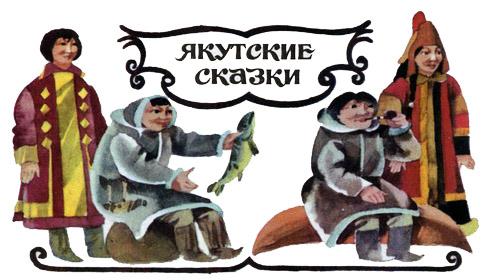 Жили у голубого озера гордый якут с дочкой и добрый якут с сыном. Совсем рядом их юрты стояли, а никогда они друг к другу в гости не ходили. Встретятся, бывало, на берегу, добрый якут почтительно кланяется, а гордый якут и не смотрит на него. Добрый якут сядет на улице курить лицом к юрте соседа, а тот спиной повернётся. Добрый якут идёт ловить рыбу на ближний берег, а гордый якут — на самый дальний. Так вот и жили.Однажды пробегал мимо глубокого озера большой Ветер. Посмотрел он на людей, как они в неладу живут, и думает: «Дай-ка попробую их одинаковыми сделать».Подкрался Ветер к тому месту, где гордый якут с дочкой рыбу ловили, да как подует! Полетела вяленая рыба в ту сторону, где добрый якут с сыном рыбачили, и попадала на их берегу. А Ветер забрался на сопку и смотрит, что люди дальше будут делать. Собрали добрый якут с сыном рыбу, перенесли её в лодку и гордому якуту повезли. Увидел он, что соседи рыбу везут, велел дочери в другую сторону смотреть и не разговаривать.Подплыли отец с сыном к берегу, вытащили из воды лодку и говорят:— Принимай, сосед, рыбу, которую от тебя Ветер унёс.А гордый якут с дочерью как немые стоят. Обидно стало добрым соседям за такое неуважение, высыпали они из лодки на берег рыбу и обратно поплыли.Подождал гордый якут, пока соседи к своему берегу пристанут, а потом побежал к оставленной на берегу рыбе и всю её в воду побросал.Увидел это Ветер и еще пуще рассердился. «Подожди, — думает, — я сейчас собью твою гордость».Только сел гордый якут в лодку, чтобы снова сеть закинуть, Ветер как рванет по озеру волной. Ударила высокая волна в лодку и выбросила её у самой рыбалки доброго якута. Подбежали отец с сыном к гордому соседу, а он еле дышит. Положили его на крепкую сеть и в юрту понесли. Прибежала дочь, забилась в угол, плачет и разговаривать ни с кем не хочет. Стали добрый якут с сыном за больным ухаживать. Дрова готовят, воду носят, чай варят, по ночам у очага дежурят, а Ветер потихоньку вокруг юрты ходит и ждёт, что же дальше будет?В одно прекрасное утро здоровым гордый якут стал. Поднялся он на ноги, поманил за собой свою дочь и на рыбалку повёл, даже спасибо соседям за заботу не сказал. Тяжело вздохнули отец с сыном, а Ветер в этот день совсем злым стал. Лег он на высокий камень и ждёт, когда якут с дочкой домой пойдут. Только они к юрте подошли, Ветер как выскочит из-за камня, как закрутит столб черной земли. Сорвал он юрту гордого якута, деревянный остов в щепки превратил, а оленьи шкуры за сопки унёс.В это время добрый якут с сыном с работы шли. Посмотрели они на то место, где юрта соседа стояла, и ахнули. Глубокая яма там образовалась. Жалко им стало гордого якута с дочкой, которые без крова остались, подошли они к ним и говорят:— Идите в нашу юрту, а мы себе другую поставим.Опять не поблагодарил гордый якут доброго соседа, даже тёплым взглядом его не порадовал, вошёл в чужую юрту и по-своему хозяйничать стал. Увидел Ветер, что добрый якут с сыном из прутьев юрту собирают, а гордый якут идет и по-прежнему нос кверху поднимает, и решил Ветер к великой Горе сбегать, совет попросить: какой силой заставить людей породниться?Много дней и ночей бежал по долинам Ветер, пока до великой Горы не дошел.Остановился у Горы и спрашивает:— Скажи мне, великая Гора, вся ли земля тебе видима?— Как есть вся, — отвечает Гора.— Посоветуй, великая Гора, — продолжал Ветер, — чем людей породнить можно?— Дружбой, — говорит Гора.— А как найти эту дружбу?— Беги на свою старую землю, колыхни от края до края большие и малые деревья в тайге, подними в широких реках и морях седую воду, разгони в небе чёрные тучи и дай дорогу ясной заре. Тогда увидишь, как дружба рождается.Пропел большой Ветер великой Горе свою благодарность и обратно побежал. День бежит, два бежит — что ни дальше, тем больше силы чувствует. Влетел в широкую тайгу и уняться не может. Ходит из конца в конец и всё, что есть на земле, поднимает. Смотрит и не верит: гудит земля, столько его сила дел наделала, что поверить трудно. Обходит Ветер долины и любуется. Олени, что рассеявшись по тайге бродили, в одно большое стадо перешли. Люди все вместе у большого костра сидят, одну работу выполняют.Шумит Ветер и вместе с людьми молодеет. Подошёл он рано утром к глубокому озеру, а там много народа ясную зарю встречать вышли. Гордый якут с добрым соседом новый дом рубят, а их весёлые дети вместе большую сеть к озеру несут. Посмотрел большой Ветер на равных в счастливой доле людей, радостно ему стало, и запел он над миром могучую песню: как великая Гора научила его пронести по земле небывалый ураган, от которого развеялась рознь и навечно воссияла дружба.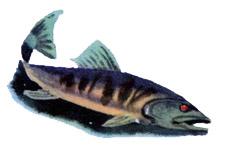 